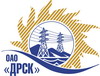 Открытое Акционерное Общество«Дальневосточная распределительная сетевая  компания»ПРОТОКОЛрассмотрения заявокПРЕДМЕТ ЗАКУПКИ:Способ и предмет закупки: Открытый запрос предложений на право заключения Договора для филиала ОАО «ДРСК» «Приморские электрические сети»: лот № 2 Техническое освидетельствование РС» для нужд филиала ОАО «ДРСК» «Приморские электрические сети»;	лот № 3 Техническое освидетельствование ЗиС» для нужд филиала ОАО «ДРСК» «Приморские электрические сети» Закупка проводится согласно ГКПЗ 2014г. раздела  5.1 «Услуги эксплуатации»  № 1574 лот 2,3 на основании указания ОАО «ДРСК» от  11.09.2014 г. № 241.Плановая стоимость закупки:  Лот № 2 - 1 800 000,00  руб. без учета НДС;Лот № 3 – 356 017,00 руб. без учета НДСФорма голосования членов Закупочной комиссии: очно-заочнаяПРИСУТСТВОВАЛИ: 6 членов постоянно действующей Закупочная комиссия 2-го уровня.ВОПРОСЫ, ВЫНОСИМЫЕ НА РАССМОТРЕНИЕ ЗАКУПОЧНОЙ КОМИССИИ: О признании предложений соответствующими условиям закупкиО предварительной ранжировке предложений О проведении переторжкиВОПРОС 1 «О признании предложений соответствующими условиям закупки»ОТМЕТИЛИ:Предложения ООО «Городской центр экспертиз-Север» г. Санкт-Петербург, ул. Бухарестская, 6 (лот 2,3), ОАО «Дальтехэнерго» г. Владивосток, ул. Уборевича, 10 (лот 2,3), ООО «Инженерно-техническая компания «Технология» г. Владивосток, ул. Светланская, 167 (лот 2,3) признаются удовлетворяющим по существу условиям закупки. Предлагается принять данные предложения к дальнейшему рассмотрению.ВОПРОС 2 «О предварительной ранжировке предложений»ОТМЕТИЛИ:В соответствии с требованиями и условиями, предусмотренными извещением о закупке и Закупочной документацией, предлагается предварительно ранжировать предложения следующим образом: ВОПРОС 3 «О проведении переторжки»ОТМЕТИЛИ:Учитывая результаты экспертизы предложений Участников закупки, Закупочная комиссия полагает не целесообразным проведение  переторжки.РЕШИЛИ:Признать предложения ООО «Городской центр экспертиз-Север» г. Санкт-Петербург, ул. Бухарестская, 6 (лот 2,3), ОАО «Дальтехэнерго» г. Владивосток, ул. Уборевича, 10 (лот 2,3), ООО «Инженерно-техническая компания «Технология» г. Владивосток, ул. Светланская, 167 (лот 2,3) соответствующими условиям закупкиУтвердить предварительную ранжировку предложений.лот 2 Техническое освидетельствование РС» для нужд филиала ОАО «ДРСК» «Приморские электрические сети»:1 место: ООО «Городской центр экспертиз-Север» г. Санкт-Петербург;2 место: ОАО «Дальтехэнерго» г. Владивосток;3 место: ООО «Инженерно-техническая компания «Технология» г. Владивосток.лот 3 Техническое освидетельствование ЗиС» для нужд филиала ОАО «ДРСК» «Приморские электрические сети»:1 место: ОАО «Дальтехэнерго» г. Владивосток;2 место: ООО «Инженерно-техническая компания «Технология» г. Владивосток;3 место: ООО «Городской центр экспертиз-Север» г. Санкт-Петербург.Процедуру переторжки не проводить.№ 623/УЭ-Р               город  Благовещенск«11» ноября 2014г.Место в предварительной ранжировкеНаименование и адрес участникаЦена заявки руб.,  без учета НДСКоличество балловлот № 2 Техническое освидетельствование РС» для нужд филиала ОАО «ДРСК» «Приморские электрические сети»лот № 2 Техническое освидетельствование РС» для нужд филиала ОАО «ДРСК» «Приморские электрические сети»лот № 2 Техническое освидетельствование РС» для нужд филиала ОАО «ДРСК» «Приморские электрические сети»лот № 2 Техническое освидетельствование РС» для нужд филиала ОАО «ДРСК» «Приморские электрические сети»1 местоООО «Городской центр экспертиз-Север»г. Санкт-Петербург, ул. Бухарестская, 61 440 677,97 32 местоОАО «Дальтехэнерго»г. Владивосток, ул. Уборевича, 101 446 027,22 33 местоООО «Инженерно-техническая компания «Технология»г. Владивосток, ул. Светланская, 1671 623 642,97  3лот № 3 Техническое освидетельствование ЗиС» для нужд филиала ОАО «ДРСК» «Приморские электрические сети»лот № 3 Техническое освидетельствование ЗиС» для нужд филиала ОАО «ДРСК» «Приморские электрические сети»лот № 3 Техническое освидетельствование ЗиС» для нужд филиала ОАО «ДРСК» «Приморские электрические сети»лот № 3 Техническое освидетельствование ЗиС» для нужд филиала ОАО «ДРСК» «Приморские электрические сети»1 местоОАО «Дальтехэнерго»г. Владивосток, ул. Уборевича, 10270 474,26  32 местоООО «Инженерно-техническая компания «Технология»г. Владивосток, ул. Светланская, 167334 159,3933 местоООО «Городской центр экспертиз-Север»г. Санкт-Петербург, ул. Бухарестская, 6338 983,05  3Ответственный секретарь Закупочной комиссии 2 уровня ОАО «ДРСК»__________________________________Т.В. ЧелышеваТехнический секретарь Закупочной комиссии 2 уровня ОАО «ДРСК»_________________Т.В. КоротаеваТ.В. КоротаеваТ.В. Коротаева